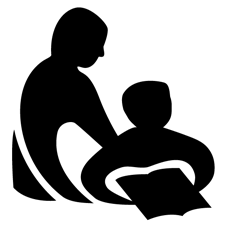 Wisconsin Department of Public InstructionCONTINUING EDUCATION ACTIVITY REPORTPI-2453 (Rev. 09-11)Wisconsin Department of Public InstructionCONTINUING EDUCATION ACTIVITY REPORTPI-2453 (Rev. 09-11)Wisconsin Department of Public InstructionCONTINUING EDUCATION ACTIVITY REPORTPI-2453 (Rev. 09-11)Wisconsin Department of Public InstructionCONTINUING EDUCATION ACTIVITY REPORTPI-2453 (Rev. 09-11)INSTRUCTIONS:  Complete and submit annually to your library system validator along with the Annual Summation of Continuing Education Activities, Form PI-2454. Refer to the Certification Manual for Wisconsin Public Library Directors for assistance.INSTRUCTIONS:  Complete and submit annually to your library system validator along with the Annual Summation of Continuing Education Activities, Form PI-2454. Refer to the Certification Manual for Wisconsin Public Library Directors for assistance.INSTRUCTIONS:  Complete and submit annually to your library system validator along with the Annual Summation of Continuing Education Activities, Form PI-2454. Refer to the Certification Manual for Wisconsin Public Library Directors for assistance.INSTRUCTIONS:  Complete and submit annually to your library system validator along with the Annual Summation of Continuing Education Activities, Form PI-2454. Refer to the Certification Manual for Wisconsin Public Library Directors for assistance.INSTRUCTIONS:  Complete and submit annually to your library system validator along with the Annual Summation of Continuing Education Activities, Form PI-2454. Refer to the Certification Manual for Wisconsin Public Library Directors for assistance.INSTRUCTIONS:  Complete and submit annually to your library system validator along with the Annual Summation of Continuing Education Activities, Form PI-2454. Refer to the Certification Manual for Wisconsin Public Library Directors for assistance.INSTRUCTIONS:  Complete and submit annually to your library system validator along with the Annual Summation of Continuing Education Activities, Form PI-2454. Refer to the Certification Manual for Wisconsin Public Library Directors for assistance.Name Last, First, MiddleName Last, First, MiddleName Last, First, MiddleName Last, First, MiddleName Last, First, MiddleName Last, First, MiddleName Last, First, MiddleName Last, First, MiddleName Last, First, MiddleName Last, First, MiddleName Last, First, MiddleMailing Address Street / PO Box, City, State, ZIPMailing Address Street / PO Box, City, State, ZIPMailing Address Street / PO Box, City, State, ZIPMailing Address Street / PO Box, City, State, ZIPMailing Address Street / PO Box, City, State, ZIPMailing Address Street / PO Box, City, State, ZIPMailing Address Street / PO Box, City, State, ZIPMailing Address Street / PO Box, City, State, ZIPMailing Address Street / PO Box, City, State, ZIPMailing Address Street / PO Box, City, State, ZIPMailing Address Street / PO Box, City, State, ZIPMailing Address Street / PO Box, City, State, ZIPI. CONTINUING EDUCATION ACTIVITY DESCRIPTIONI. CONTINUING EDUCATION ACTIVITY DESCRIPTIONI. CONTINUING EDUCATION ACTIVITY DESCRIPTIONI. CONTINUING EDUCATION ACTIVITY DESCRIPTIONTitle of ProgramYSS Powerhouse Presents: All in the Family Title of ProgramYSS Powerhouse Presents: All in the Family Title of ProgramYSS Powerhouse Presents: All in the Family Title of ProgramYSS Powerhouse Presents: All in the Family Title of ProgramYSS Powerhouse Presents: All in the Family Title of ProgramYSS Powerhouse Presents: All in the Family Title of ProgramYSS Powerhouse Presents: All in the Family Title of ProgramYSS Powerhouse Presents: All in the Family Title of ProgramYSS Powerhouse Presents: All in the Family Title of ProgramYSS Powerhouse Presents: All in the Family Title of ProgramYSS Powerhouse Presents: All in the Family Description of ProgramThis webinar explores creative programs, initiatives, outreach and collaborations perfect for the whole family. Our panelists will share ideas, experiences, tips, and details that really work!  With Karen Wendt (Monona) , Ann Hardginski (Kimberly-Little Chute) and Heide Piehler (Shorewood)Description of ProgramThis webinar explores creative programs, initiatives, outreach and collaborations perfect for the whole family. Our panelists will share ideas, experiences, tips, and details that really work!  With Karen Wendt (Monona) , Ann Hardginski (Kimberly-Little Chute) and Heide Piehler (Shorewood)Description of ProgramThis webinar explores creative programs, initiatives, outreach and collaborations perfect for the whole family. Our panelists will share ideas, experiences, tips, and details that really work!  With Karen Wendt (Monona) , Ann Hardginski (Kimberly-Little Chute) and Heide Piehler (Shorewood)Description of ProgramThis webinar explores creative programs, initiatives, outreach and collaborations perfect for the whole family. Our panelists will share ideas, experiences, tips, and details that really work!  With Karen Wendt (Monona) , Ann Hardginski (Kimberly-Little Chute) and Heide Piehler (Shorewood)Description of ProgramThis webinar explores creative programs, initiatives, outreach and collaborations perfect for the whole family. Our panelists will share ideas, experiences, tips, and details that really work!  With Karen Wendt (Monona) , Ann Hardginski (Kimberly-Little Chute) and Heide Piehler (Shorewood)Description of ProgramThis webinar explores creative programs, initiatives, outreach and collaborations perfect for the whole family. Our panelists will share ideas, experiences, tips, and details that really work!  With Karen Wendt (Monona) , Ann Hardginski (Kimberly-Little Chute) and Heide Piehler (Shorewood)Description of ProgramThis webinar explores creative programs, initiatives, outreach and collaborations perfect for the whole family. Our panelists will share ideas, experiences, tips, and details that really work!  With Karen Wendt (Monona) , Ann Hardginski (Kimberly-Little Chute) and Heide Piehler (Shorewood)Description of ProgramThis webinar explores creative programs, initiatives, outreach and collaborations perfect for the whole family. Our panelists will share ideas, experiences, tips, and details that really work!  With Karen Wendt (Monona) , Ann Hardginski (Kimberly-Little Chute) and Heide Piehler (Shorewood)Description of ProgramThis webinar explores creative programs, initiatives, outreach and collaborations perfect for the whole family. Our panelists will share ideas, experiences, tips, and details that really work!  With Karen Wendt (Monona) , Ann Hardginski (Kimberly-Little Chute) and Heide Piehler (Shorewood)Description of ProgramThis webinar explores creative programs, initiatives, outreach and collaborations perfect for the whole family. Our panelists will share ideas, experiences, tips, and details that really work!  With Karen Wendt (Monona) , Ann Hardginski (Kimberly-Little Chute) and Heide Piehler (Shorewood)Description of ProgramThis webinar explores creative programs, initiatives, outreach and collaborations perfect for the whole family. Our panelists will share ideas, experiences, tips, and details that really work!  With Karen Wendt (Monona) , Ann Hardginski (Kimberly-Little Chute) and Heide Piehler (Shorewood)Relationship of Program to Present Position or Career AdvancementRelationship of Program to Present Position or Career AdvancementRelationship of Program to Present Position or Career AdvancementRelationship of Program to Present Position or Career AdvancementRelationship of Program to Present Position or Career AdvancementRelationship of Program to Present Position or Career AdvancementRelationship of Program to Present Position or Career AdvancementRelationship of Program to Present Position or Career AdvancementRelationship of Program to Present Position or Career AdvancementRelationship of Program to Present Position or Career AdvancementRelationship of Program to Present Position or Career AdvancementActivity DatesActivity DatesActivity DatesLocationLocationLocationLocationLocationNumber of Contact HoursNumber of Contact HoursNumber of Contact HoursFrom Mo./Day/Yr.10/12/2016From Mo./Day/Yr.10/12/2016To Mo./Day/Yr.10/12/2016Go To WebinarGo To WebinarGo To WebinarGo To WebinarGo To WebinarTechnology If any0.00Technology If any0.00Total1.0Provider If applicableYouth Services Section of WLA and OWLSProvider If applicableYouth Services Section of WLA and OWLSProvider If applicableYouth Services Section of WLA and OWLSProvider If applicableYouth Services Section of WLA and OWLSProvider If applicableYouth Services Section of WLA and OWLSProvider If applicableYouth Services Section of WLA and OWLSProvider If applicableYouth Services Section of WLA and OWLSProvider If applicableYouth Services Section of WLA and OWLSProvider If applicableYouth Services Section of WLA and OWLSProvider If applicableYouth Services Section of WLA and OWLSProvider If applicableYouth Services Section of WLA and OWLSCategory Check one, attach written summary if applicable	A.	Credit Continuing Education Attach formal documentation from the sponsoring agency.	B.	Noncredit Continuing Education	C.	Self-directed Continuing EducationCategory Check one, attach written summary if applicable	A.	Credit Continuing Education Attach formal documentation from the sponsoring agency.	B.	Noncredit Continuing Education	C.	Self-directed Continuing EducationCategory Check one, attach written summary if applicable	A.	Credit Continuing Education Attach formal documentation from the sponsoring agency.	B.	Noncredit Continuing Education	C.	Self-directed Continuing EducationCategory Check one, attach written summary if applicable	A.	Credit Continuing Education Attach formal documentation from the sponsoring agency.	B.	Noncredit Continuing Education	C.	Self-directed Continuing EducationCategory Check one, attach written summary if applicable	A.	Credit Continuing Education Attach formal documentation from the sponsoring agency.	B.	Noncredit Continuing Education	C.	Self-directed Continuing EducationCategory Check one, attach written summary if applicable	A.	Credit Continuing Education Attach formal documentation from the sponsoring agency.	B.	Noncredit Continuing Education	C.	Self-directed Continuing EducationCategory Check one, attach written summary if applicable	A.	Credit Continuing Education Attach formal documentation from the sponsoring agency.	B.	Noncredit Continuing Education	C.	Self-directed Continuing EducationCategory Check one, attach written summary if applicable	A.	Credit Continuing Education Attach formal documentation from the sponsoring agency.	B.	Noncredit Continuing Education	C.	Self-directed Continuing EducationCategory Check one, attach written summary if applicable	A.	Credit Continuing Education Attach formal documentation from the sponsoring agency.	B.	Noncredit Continuing Education	C.	Self-directed Continuing EducationCategory Check one, attach written summary if applicable	A.	Credit Continuing Education Attach formal documentation from the sponsoring agency.	B.	Noncredit Continuing Education	C.	Self-directed Continuing EducationCategory Check one, attach written summary if applicable	A.	Credit Continuing Education Attach formal documentation from the sponsoring agency.	B.	Noncredit Continuing Education	C.	Self-directed Continuing EducationII. SIGNATUREII. SIGNATUREI HEREBY CERTIFY that the information provided is true and correct to the best of my knowledge.I HEREBY CERTIFY that the information provided is true and correct to the best of my knowledge.I HEREBY CERTIFY that the information provided is true and correct to the best of my knowledge.I HEREBY CERTIFY that the information provided is true and correct to the best of my knowledge.I HEREBY CERTIFY that the information provided is true and correct to the best of my knowledge.I HEREBY CERTIFY that the information provided is true and correct to the best of my knowledge.I HEREBY CERTIFY that the information provided is true and correct to the best of my knowledge.I HEREBY CERTIFY that the information provided is true and correct to the best of my knowledge.I HEREBY CERTIFY that the information provided is true and correct to the best of my knowledge.I HEREBY CERTIFY that the information provided is true and correct to the best of my knowledge.I HEREBY CERTIFY that the information provided is true and correct to the best of my knowledge.I HEREBY CERTIFY that the information provided is true and correct to the best of my knowledge.Signature of ParticipantSignature of ParticipantSignature of ParticipantSignature of ParticipantSignature of ParticipantSignature of ParticipantSignature of ParticipantSignature of ParticipantSignature of ParticipantDate Signed Mo./Day/Yr.Date Signed Mo./Day/Yr.Date Signed Mo./Day/Yr.